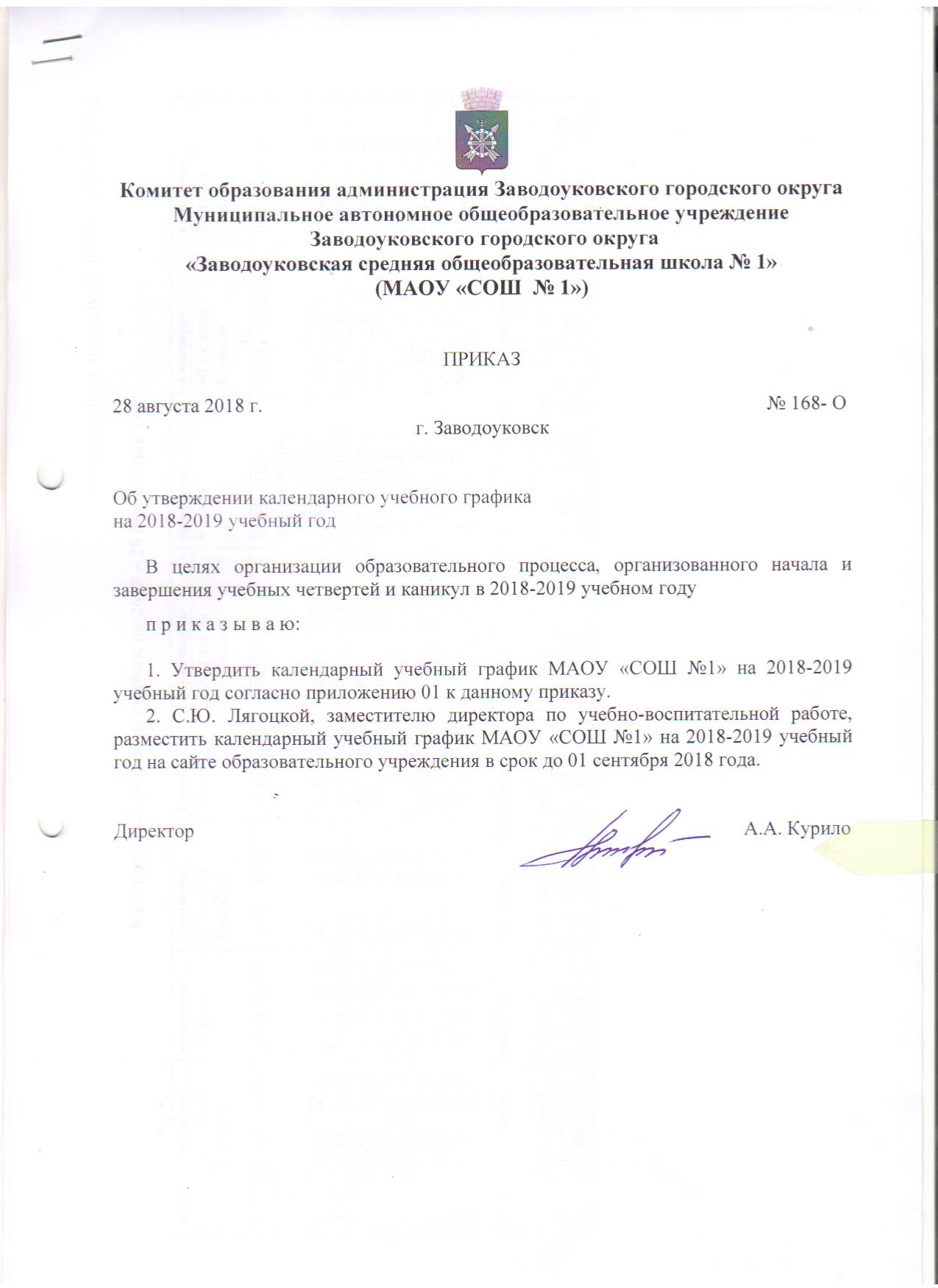     Приложение к приказу № 168-О от 28.08.2018Календарный учебный график на 2018 – 2019 учебный годкласс1 четвертьканикулы2 четвертьканикулы3 четвертьканикулы4 четвертьканикулыкласс40 уч.дней8 недель10 дней39 уч.дней8 недель11 дней51 уч.день10 недель9  дней40 уч.дней8 недель3 месяца92 дня101.09 – 26.1027.10 – 05.1106.11 – 28.1229.12 – 08.0109.01 – 22.0323.03 – 31.03доп.каникулы:11.02 – 17.0201.04. – 31.0501.06. – 31.08201.09 – 26.1027.10 – 05.1106.11 – 28.1229.12 – 08.0109.01 – 22.0323.03 – 31.0301.04. – 31.0501.06. – 31.08301.09 – 26.1027.10 – 05.1106.11 – 28.1229.12 – 08.0109.01 – 22.0323.03 – 31.0301.04. – 31.0501.06. – 31.08401.09 – 26.1027.10 – 05.1106.11 – 28.1229.12 – 08.0109.01 – 22.0323.03 – 31.0301.04. – 31.0501.06. – 31.08501.09 – 26.1027.10 – 05.1106.11 – 28.1229.12 – 08.0109.01 – 22.0323.03 – 31.0301.04. – 31.0501.06. – 31.08601.09 – 26.1027.10 – 05.1106.11 – 28.1229.12 – 08.0109.01 – 22.0323.03 – 31.0301.04. – 31.0501.06. – 31.08701.09 – 26.1027.10 – 05.1106.11 – 28.1229.12 – 08.0109.01 – 22.0323.03 – 31.0301.04. – 31.0501.06. – 31.08801.09 – 26.1027.10 – 05.1106.11 – 28.1229.12 – 08.0109.01 – 22.0323.03 – 31.0301.04. – 31.0501.06. – 31.081001.09 – 26.1027.10 – 05.1106.11 – 28.1229.12 – 08.0109.01 – 22.0323.03 – 31.0301.04. – 31.0501.06. – 31.08класс1 четвертьканикулы2 четвертьканикулы3 четвертьканикулы4 четвертьэкзаменационная сессияканикулыкласс40 уч.дней10 дней39 уч.дней11 дней49 уч.дней9 дней31 уч.день21 день50 дней901.09 –26.1027.10 –05.1106.11 –28.1229.12 – 08.0109.01 – 22.0323.03 – 31.0301.04. –25 .0526.05 – 22.06.23.06 – 31.081101.09 –26.1027.10 –05.1106.11 –28.1229.12 – 08.0109.01 – 22.0323.03 – 31.0301.04. – 25.0526.05 – 22.06.23.06 – 31.08